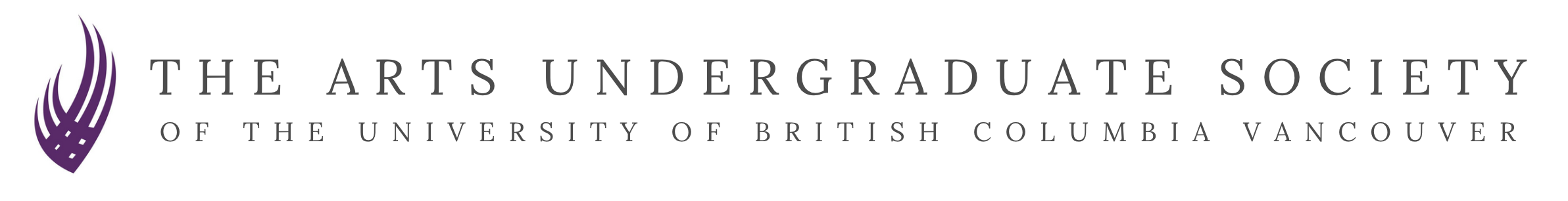 Arts Undergraduate Society Student Council AgendaDate and Time: June 23rd, 8 PMLocation: Zoom; meeting ID: 864 2423 5159Call to order:The meeting was called to order at: 8:05pm PTLand Acknowledgement
Adoption of the agenda:“BE IT RESOLVED THAT the agenda be adopted as presented.”Moved: Joshua	Seconded: YasmineMembership: Introductions, New Members, Declaration of Vacancies
AMS Rep - CarterAMS Rep - LawrenceAMS Rep - JoshuaAMS Rep - MatthewArts Student Senator - JustinPresident - NealieVP Academic - AadhyaVP Admin - PeterVP Engagement - KanaVP Finance - NoahVP Internal - AxelVP Student Life - ChelseaVP External (proxy) - DelphinaCNERS SA Rep - AshleyGeog Rep - NatashaPSSA Rep - LiaArts History Rep - YasmineExecutive Assistant to the President - SarvenezClerk - GraceSpeaker’s Business
Minutes of the Previous Meeting:“BE IT RESOLVED THAT the Minutes of the meeting held on June 5th be accepted.”Moved: Axel		Seconded: Yasmine Presentations (max. 10 mins each)AUS 2020-2021 Budget ProposalBudget Breakdown of Each: General Information:Noah:2nd half term in person => uncertain until Sept.In person events budgeted in budgetEnrollment: 16,000 (from Dean’s office)Membership fee: $13 per personNeed telephone in office => in case of emergenciesNealie: Why higher membership fee: Dean’s office looking to expand Arts degrees (BIE and BMusic) to over 17,000 students this yearEstimate only 16,000 students will pay fees this yearNo print costs (sustainability reasons)Food & refreshment budget cut b/c of current reasonsInformation gathering process this year => why we don’t reach as many students in arts as we’d like toWithin $1500 - Equity and consulting firm: internal structure of AUS and why we alienate black/indigenous studentsLast ~$2500: potential executive team building trip (unconfirmed for now)First year committee: ~$5000 going into social events, taking place in 2nd termMay move numbers aroundMiscellaneous: sanitary products (hand sanitizer etc)In case school events are allowed (ex. Pop-up events)Academic Portfolio Budget (Aadhya):Focusing on workshop on mental healthMental Health Week: collaborating w/ multiple student societies and departments, going to be big eventTutoring - includes academic supportCreate incentives for students to attend events and increase review sessionsNo print costs this yearMotion to extend presentation time by 20 minutes.Moved: Yasmine				Seconded: Matthew(Vote passes)Administration Portfolio Budget (Peter):Vending Revenue - UBC sharing profits w/ vendors, AUS no revenue stream (why projected 0)Booking Revenue/Locker Revenue - accounting for going back to school JanuaryMASS Maintenance - new microwaves, kettles, water machine, in general making space more welcomingAlso hiring student worker to maintain student spaceOffice Admin - b/c of break-ins, investing in a safe in president’s officeLooking to have mosaic sheets on current transparent glass doors (privacy and security measure)Office supplies/printing suppliesFood & Refreshment - also scaled down (For council meetings and socials)Arts Student Centre - since just broke ground, looking into other ways to engage w/ students about ASC when going backSecond Special Project - Equity and Inclusion teamEngagement Portfolio Budget (Kana):Promotion/Advertising $1000 less - now based through social media, very limited types of physical printing types of activityIncludes student associationsWebsite Management - some parts out of date, need to re-do website; consulted w/ UBC Communication services to decide costEmail accounts - finding more professional domainMerchandise: looking into creating crewnecks for people in AUSHave something commemorative this year through merchandiseAgenda printing costs - subscription services (Adobe, G-suite, etc)May change depending on paying photographers/videographersMiscellaneous: analytics related programming/motivational purposesExternal Portfolio Budget (Delphinia):Grant (~$500/month)Career fair - mostly going into venue, Alumni CentreHotel expenses - professional development budgetMostly spent on events (assuming going back to normal)Miscellaneous: Zoom Pro for term one for events going onlineSpecial Projects: Term 2 events (Karaoke night, community building events)Finance Portfolio Budget (Noah):Faculty of Arts Contribution: Exclusive programming for Arts students (Co-op)Department of Club Grants: Hoping to get club grants out faster~$2500 each club can receiveStudent Conference Grants: support for going to academic conferencesReduced b/c only partial amount was spent last year; unsure about conferences this yearUnlikely to spend this much this yearSpecial projects: also investing into energy efficiency for AUSMakes more sense to consolidateInternal Portfolio Budget (Axel): Miscellaneous: mostly team-buildingNo referendum this yearVolunteer Appreciation: also part of team-buildingStudent Life Portfolio Budget (Chelsea):KickstART going to be online~$2000 going to be prize money for studentsArts Week - Term 2Venue Rental - would like to use Alumni CentreFood & Refreshments - GalaAlcohol Costs - Gala (also from sponsors so lower amount)Rentals & Licenses - Party buses, dance floors; for food licenses in certain eventsMiscellaneous - back-upTicket Revenue - amount referred from money 2 years agoKeep social events free for studentsPromotion/advertising fees - used as decor/entertainmentTeam registration - collab with other clubs, going to pick up other itemsCouncil teams - supplement other activities neededRenting Buchanan paint events (paint, ladders, etc)Discussion:Justin: 16,000 for Arts constituents enrolled: air on side of cautionExecutive Budget: Question regarding first-year committee’s budgetLawrence: last year’s budget was enough, due to miscommunication spent way more than allocated for first-year committeeAcademic Budget: only $37,000 on budget, but most are going into training; How much is it going towards events in the second semester?$700 on training and hired accordingly; budgeted according to last yearMotion to extend by 15 minutes.Moved: Justin		 Seconded: MatthewDiscussion (continued):Yasmine:Clarification under Admin Portfolio, for Food and refreshmentActual money for council ~$2300; considering supporting local businesses (Syrian refugee groups, local businesses other than AMS catering)Socials also coming out of this budget lineNoah:Focus on AUS, supporting higher-quality catering and services around UBCDifficult to evaluate whether amount is exactMatthew:General info: Why is photocopying and printing is 0?Accounted for in admin budget’s office administration ($2200)Making more accessible for AUS staff; printing costs accounted forCertain account codes AMS requires to use, challenging for AMS to renameNot omitting any budget lines for now; budget line labels are not reflective of how AUS operates nowJustin:Admin Budget: spending $3000 on MASS maintenance, Arts Student Centre complete in one year (if all goes well), not sure good investment for MASS if it’s going to be returned to UBC office spacesLast Break-in: took the safe$3000 budget on purchasing furniture initially, but at this point does not make senseStudent contract work take up ~$900, other parts are going into commissions for photography/new microwaves, kettlesLatter are easily transferable to ASCASC project timeline quite unreliable (comparing to other campus projects)Safe and glass mosaic: prevent more things being lost; would want to keep certain things in officeNeed some sort of preventive measuresMosaic, safe, and printing part of office adminEnsure volunteer position will be checklist jobsAccountability measure w/n Admin portfolioMotion to extend 15 minutes.Moved: Lawrence		Seconded: YasminDiscussion (continued):Yasmine:Internal’s volunteer appreciationtoken of appreciation for meal, budget money for this (instead of personal expenses)Matthew:Finance - departmental club grantsCan reassess later, but would like to keep 2nd term in mindClubs rely a lot on these grantsYasmine:Where is the allotted money going into, how do we put it back to the student body?Nealie: when we get more info, come back w/ updated version of budget; may end up running w/ surplusSome ideas: Philanthropy, donations, bursary/scholarship, etcCollab w/ council and study bodyJustin:Academic: Humanities/Social Science Conference, what is the plan for Honorariums? (ex. Number of people?)Since we don’t pay for profs/speakers, it’s a way to compensate them w/ gift cards and appreciateMatthew:External: Last year’s revenue donated to ShowpassUnlikely to get revenue this year, unwise to project revenueJustin:Admin: Special Project => specifically Club Administrator working w/ AUS and Departmental Clubs (building bridges through various programming)Arts Week events, could be anything not concrete for nowMatthew:Internal: Elections in Sep/March; for March assuming things are going to be normalBrainstorming ways of doing elections for SeptemberReimburse campaigns?Motion: “BE IT RESOLVED THAT the AUS Council approves the 2020-2021 AUS Budget be adopted as presented”Moved: Matthew			Seconded: YasmineMotion passed by simple majority.Executive Reports (max. 5 minutes each)President: -budget passed-working on orientationAcademic:-final touches on hiring (1:1 w/ directors, having them transition)-full meeting with directors/co-chairs next weekAdministration-process of hiring team, finishing interviews next Monday-working on different projects with whole teamEngagement-finishing hiring, hiring analytics-Internal FB group-AMA session w/ UBC’s VP; questions on upcoming school year		-forum in FB group-social media projectsExternal-hired volunteer-finishing interviews-sponsorship opening soonFinance -finalizing teamInternal-hiring-orientationsStudent Life-whole team hired, currently working on KickstARTChief AMS Representative-AMS Council meeting tomorrow-operations committee => new system for clubs/constituencies-governance committee redefining AMS Code on what a constituency should beMotion to accept all reports other than those already acceptedMOVED: Aadhya	 	SECONDED: YasmineVote passesSenate Report 	-met with VP Academic for University => fall semester	-textbook accessibility	-precedent going forward => so students can spend less on textbooks	-meeting w/ faculty => survey 5 weeks into semester on online learning	-weekly deadline	-Admissions: at cusp of approving credits for IB/AP/GCE courses	-would like students to do Covid-impact surveyDepartmental Club and Year Representative Reports (max. 2 mins)Arts History (Yasmine):-Visual Arts Association and Belkin Art Gallery => merch events for school year	-some in-person events next year: socially distant tours, discussion w/ curatorsCommittee Reports (max. 5 minutes each)	-nothing to reportOld BusinessNew Business (max. 10 minutes each)Supporting DocumentsAUS 2020-2021 BudgetNext Meeting: Mid-July 2020
Adjournment:There being no further business, the meeting was adjourned at: 9:59pm PT